UNIVERSIDADE FEDERAL DO MARANHÃO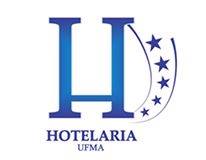 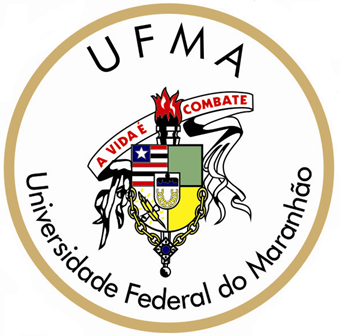 Departamento de Turismo e Hotelaria - DETUHCurso de Bacharelado em HotelariaTERMO DE CONSENTIMENTO LIVRE E ESCLARECIDOEu, _______________________________________________________, portador do RG. Nº______________________, CPF__________________________, aceito participar da pesquisa intitulada “XXXXXXXXXXXXXXXXXXXXXXXXXXXXXXXXXXXXXXXXX”, desenvolvida pela acadêmica/pesquisadora XXXXXXXXXXXX e permitindo que obtenha dados, fotografia, filmagem ou gravação de minha pessoa para fins de pesquisa científica. Tenho conhecimento sobre a pesquisa e seus procedimentos metodológicos.Autorizo que o material e informações obtidas possam ser publicadas em aulas, seminários, congressos, palestras ou periódicos científicos. Porém, não deve ser identificado pelo nome em qualquer uma das vias de publicação ou uso.As fotografias, os dados, as filmagens e gravações de voz ficarão sob propriedade do pesquisador pertinente ao estudo e, sob a guarda dos mesmos.São Luís. _____ de_____________________de 2018.__________________________________________Nome completo do pesquisado